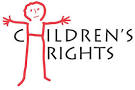 Meeting minutes 9th October 2018Present: Anthony, Darcy, Charlie, Peter, Luca and Ann MarieCharlie: “I know I have the right to breakfast and dinner every day. My Mum makes it for me and my little sister”Peter:  “I know a right is something I am allowed to do”. “My Mum and Dad take me to nursery so that I can learn and get ready for big school next year”. “I get to do lots of stuff as my parents let me”. “If I am sad I talk to my Mummy and Daddy and they make me feel better”. Darcy: “I go to dancing to learn and get exercise”. “My Mum makes me a drink for dancing as I get thirsty”. “I have a right to go to bed when I am tired”Luca: “I went on holiday to Sky to have a wee break with Mummy”.”  I have a right to have fun and play on my holiday”. I have a right to spend time with my Mummy and Daddy”. Anthony: “I go to my Gran’s to see my cousins and play with them I think that is a right”We discussed: Article 42: I have the right to know my rights! Adults in my life should know about these rights and help me learn about them too.